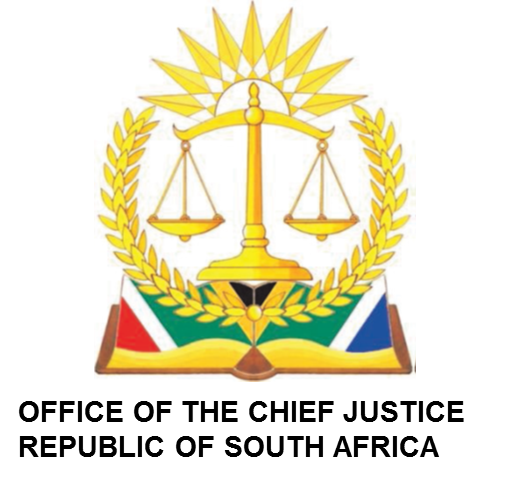 IN THEHIGH COURT OF SOUTH AFRICAMPUMALANGA DIVISION, MBOMBELA (MAIN SEAT)                            MONDAYUNOPPOSED MORTION COURT ROLL   04 MARCH 2024 AT 08H45BEFORE THE HONOURABLE ACTING JUDGE: COETZEE JUDGE’S SECRETARY: MATHAPELO RAMASIMONGEMAIL ADDRESS: MRamasimong@juduciary.org.za ADMISSIONSBEFORE THE HONOURABLE ACTING DEPUTY JUDGE PRESIDENT: MASHILEJUDGE’S SECRETARY: THABANG CHILOANEEMAIL ADDRESS: TChiloane@judiciary.org.za BEFORE THE HONOURABLE ACTING JUDGE: COETZEEJUDGE’S SECRETARY: MMATHAPELO RAMASIMONGEMAIL ADDRESS: MRamasimong@judiciary.org.za NOCASE NONAME OF PARTIESOUTCOME14943/22ROBERT STRIKE THETHE vs MINISTER OF POLICE+1 (Application to compel)On paper2868/22SB QUARANTEE COMPANY PROPRIETARY  vs ENOCK MNYAKENI (Transfer)On paper308/24 KHOZA DUDU JOYCE vs RHULANI SEBASTIAN BHILA(Curator ad litem application)On paper45101/23 THE STANDARD BANK LTD vs KHAUKANANI MBADALIGA(Substituted service)On paper53796/22SB QUARANTEEE COMPANY LTD V SANELE  DESMOND MANZINI (Default application)On paper61433/22LIMNOTECH EXPORTS PTY LTD vs BLUE LION SECURITY CC (Liquidation app)Notice of withdrawal received, matter will not proceed  as well as notice of removal.73134/23PHIRI N.J o.b.o. MINOR vs ROAD ACCIDENT FUND(Application to compel)On paper85822/23NEDBANK LTD vs THEMBI AGREEMENT THOBELA +1(Other)On paper92527/23P AN P PLANT HIRE GENERAL REPAIRS CC vs OBEE AND FAMILY HOLDINGS PTY LTD (Other)On paper101682/23FIRSTRAND BANK LTD vs HENRY ZIGE KHOZA (Other)On paper113936/23THE NATIONAL DIRECTOROF PUBLIC PROSECUTION(Other)On paper123932/22ALICE NYANKWABE NGOBENI vs ROAD ACCIDENT FUND (Application to compel)On paper134911/23CITY OF MBOMBELA vs SITHOLE S.S(Other)On paperNOCASE NONAME OF PARTIESOUTCOME1215/24ANUSCHKA ERASMUS  25611/23MZIMBA ARNOLD 35463/23POTEGO MASHEGO45462/23SIYABONGA HAMILTON NKOSI55779/23PATRONE AYANDA MABUZA 65464/23NOMPUMELELO NOMTHANDAZO MERCY MNISI75789/23PHUMZILE BEULAH MHLONGO 85562/23NKOSINATHI XOLANI MABUZA 94460/23MUZI STANLEY SIFUNDZA